Il est interdit aux candidats de signer leur composition ou d'y mettre un signe quelconque pouvant indiquer sa provenance.Baccalauréat ProfessionnelMaintenance des Système de ProductionConnectésÉpreuve E2	PREPARATION D’UNE INTERVENTIONSous-épreuve E2. b	Préparation d’une intervention de maintenance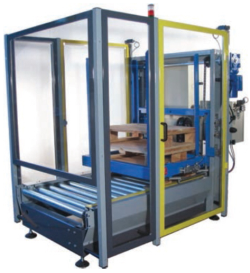 Matériel autorisé :L’usage de la calculatrice avec mode examen actif est autorisé.L’usage de calculatrice sans mémoire, « type collège » est autorisé.Rappel de la problématique : Dans la cadre de la rénovation du Multitech, on souhaite remplacer les 3 détecteurs mécaniques, permettant d’avoir l’information sur la position du plateau élévateur, par un capteur de type codeur absolu.Après avoir analysé et exploité les données techniques, on vous demande maintenant de préparer cette intervention de rénovation sachant que le Multitech est à l’arrêt.Q1.1 – Compléter l’ordre de travail ci-dessousQ1.2 – Afin d’obtenir une coaxialité (alignement des axes) la plus parfaite possible entre l’arbre de transmission et l’adaptateur du codeur, il a été décidé de réaliser le perçage puis le taraudage de l’arbre au tour parallèle. Ce qui va nécessiter de démonter le système de transmission du plateau élévateur, à savoir : le motoréducteur, l’arbre de transmission, les deux pignons et les deux chaînes de transmission (voir dossier technique pages 10 et 11). Classer les opérations, ci-dessous, dans l’ordre chronologique en les numérotant.Q1.3 – Donner le niveau de maintenance de cette intervention.1er niveau (réglages simples ou échange de consommables dans démontage)2ème niveau (dépannages par échange standard et opérations préventives simples)3ème niveau (identification et diagnostic, réparations par échanges de composants)4ème niveau (travaux importants, correctifs ou préventifs sans modification)5ème niveau (rénovation, reconstruction ou réparations importantes)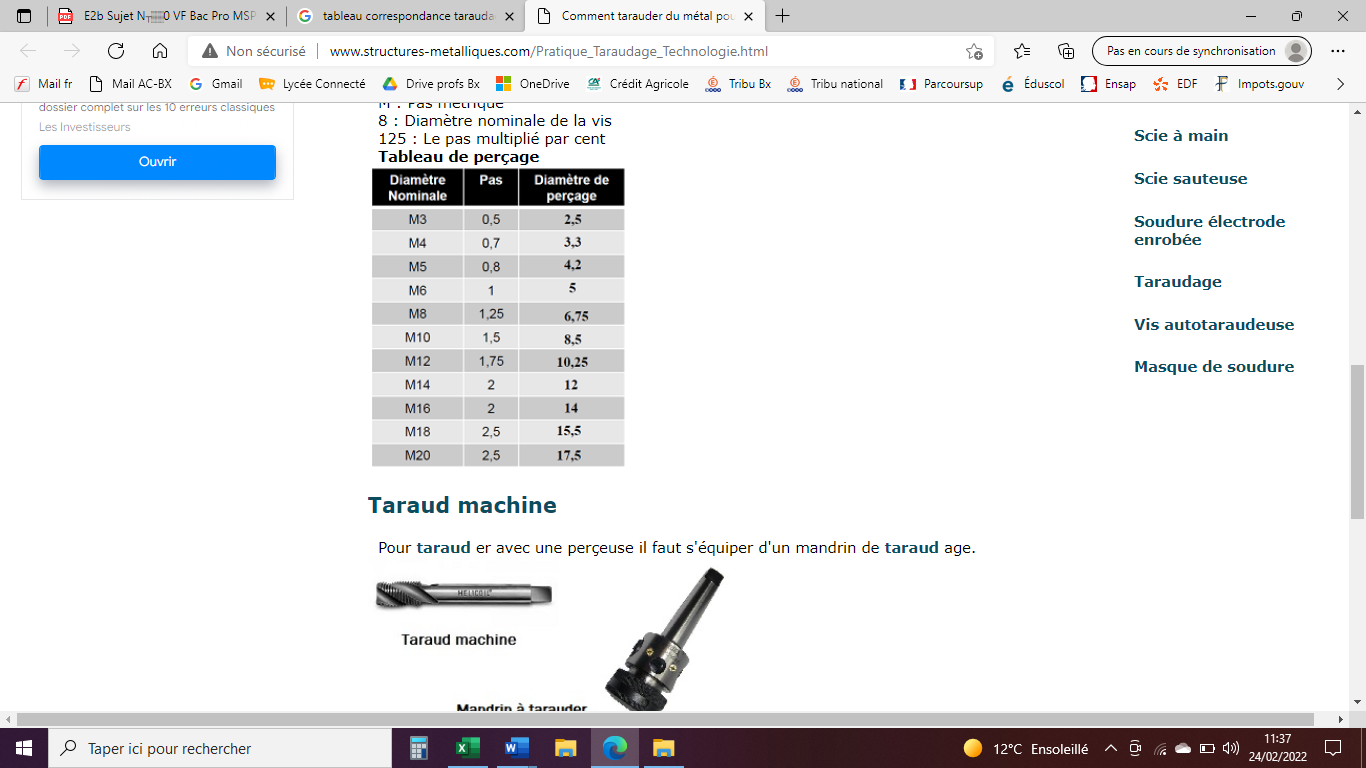 Q2.1 – Entourer, dans le tableau le diamètre de perçage sachant que le taraudage permettant la fixation de l’adaptateur du codeur est un M14.Q2.2 – Trouver la vitesse de perçage à l’aide du tableau des vitesses de coupe et de l’abaque, sachant que l’arbre est en acier faiblement allié et l’outil de perçage en acier rapide. Tracer les lignes sur l’abaque.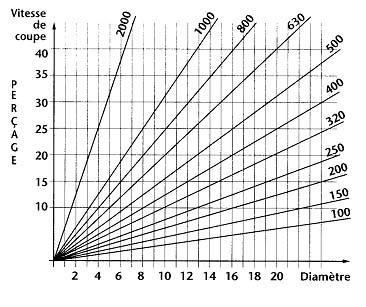 Q2.3 – Régler la vitesse du tour en positionnant les 3 leviers en fonction de la vitesse trouvée sur l’abaque. La position du levier sera représentée par un trait.Q2.4 – Afin de travailler en toute sécurité, il a été décidé d’élinguer le motoréducteur lors de son démontage. Choisir deux points d’ancrage, parmi les 4 qui figurent sur la photo ci-dessous, pour la fixation des deux anneaux qui recevront les manilles. 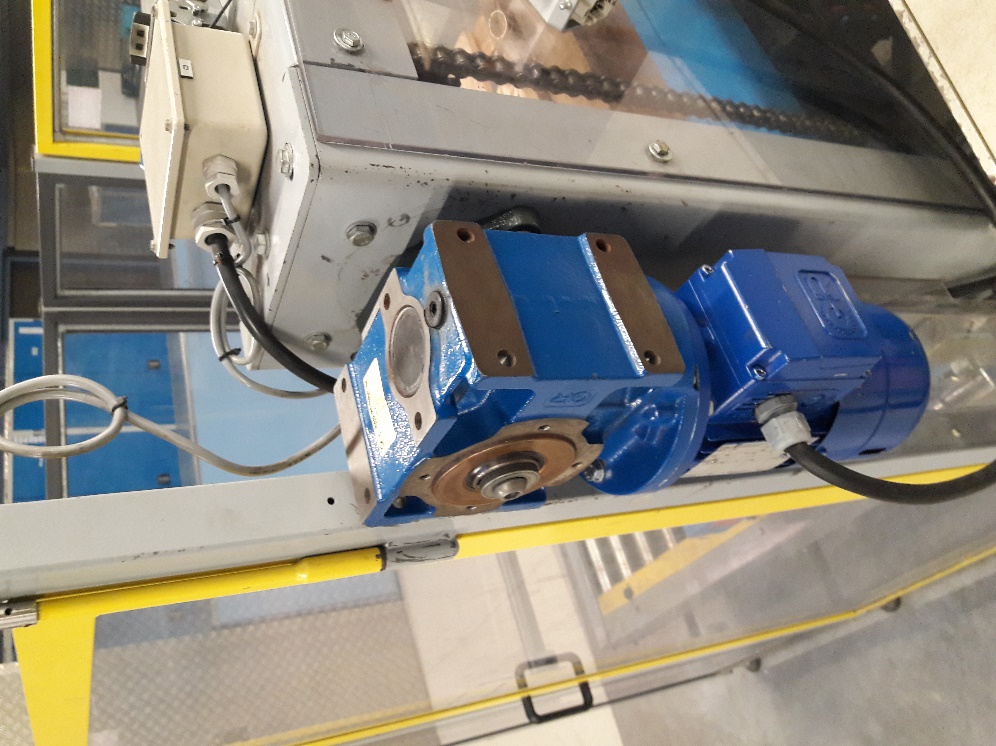 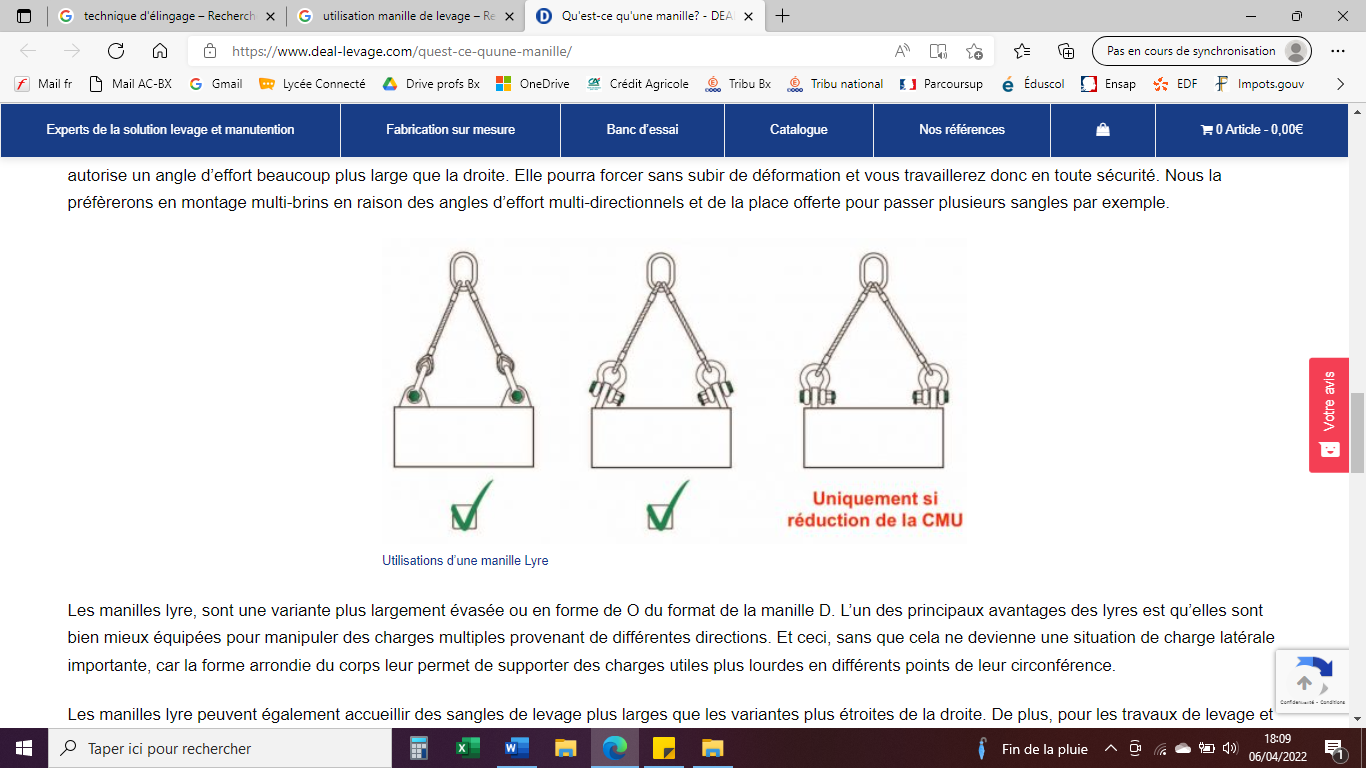 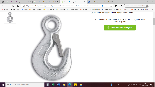 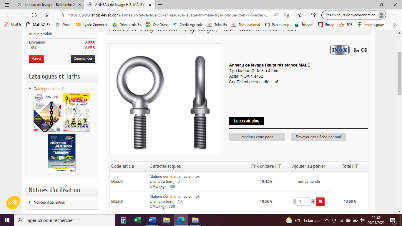 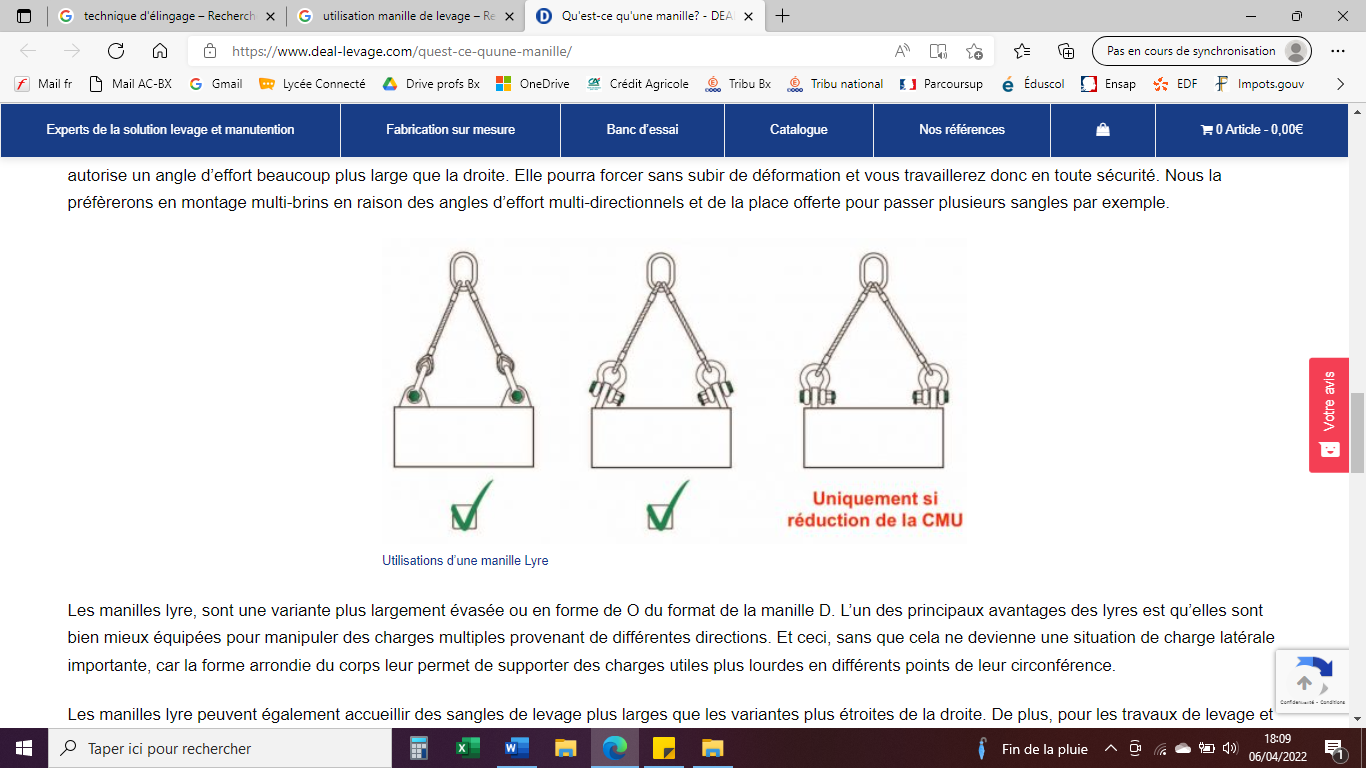 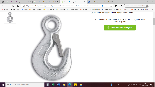 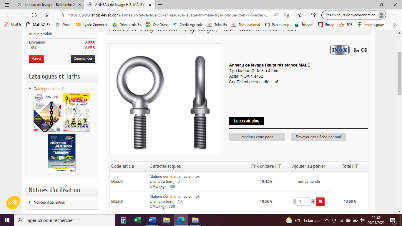 Points d’ancrage choisis : …………………Q2.5 – Choisir les anneaux de fixation en sachant que les trous permettant la fixation des anneaux sur le motoréducteur ont un diamètre de 9 mm (Entourer la référence choisie).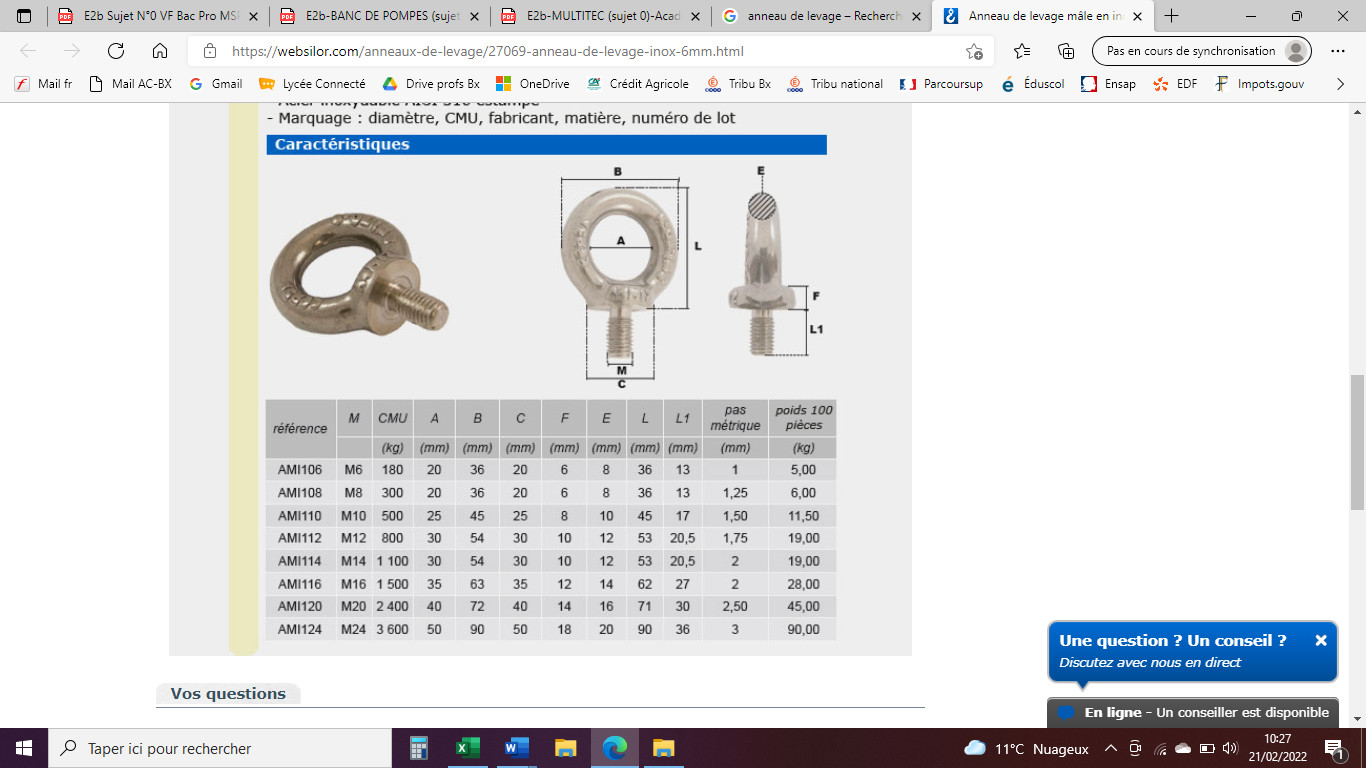 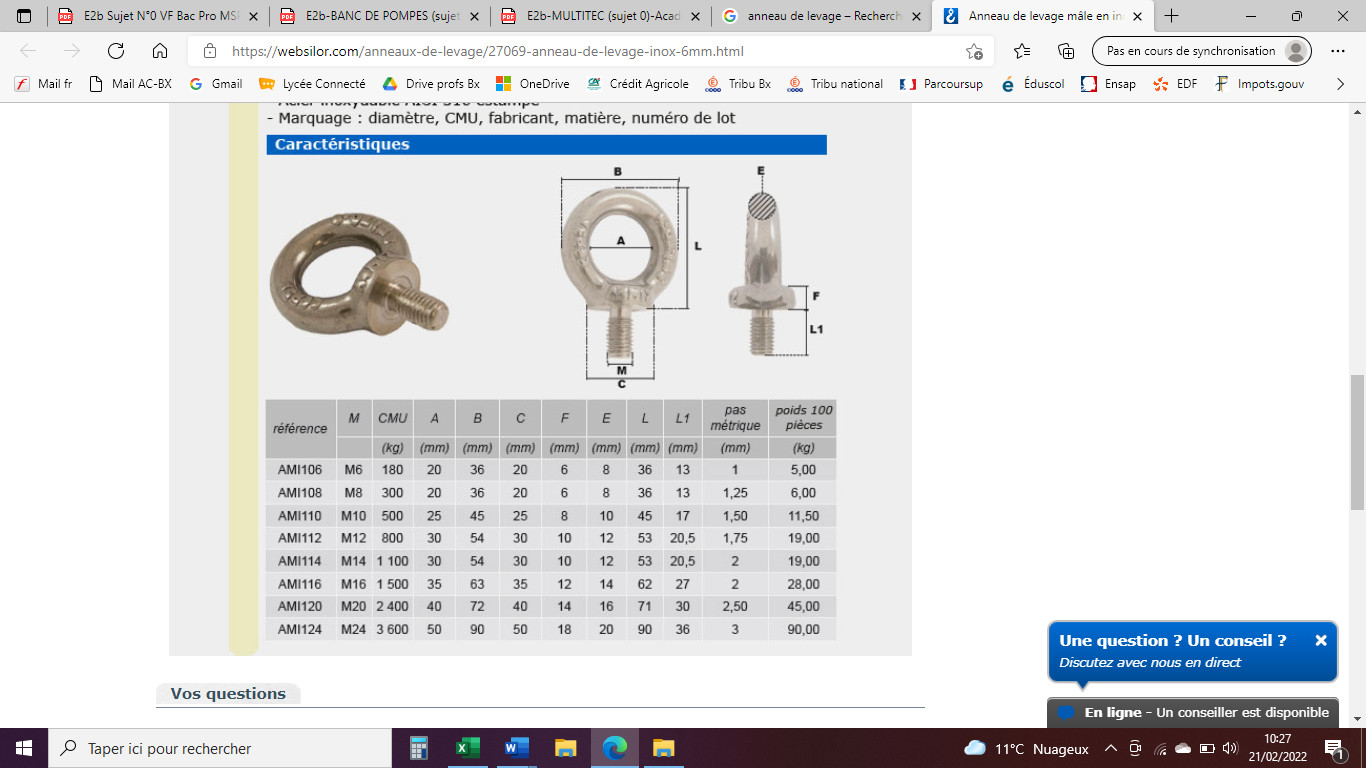 Q2.6 – Choisir les manilles (Entourer la référence choisie).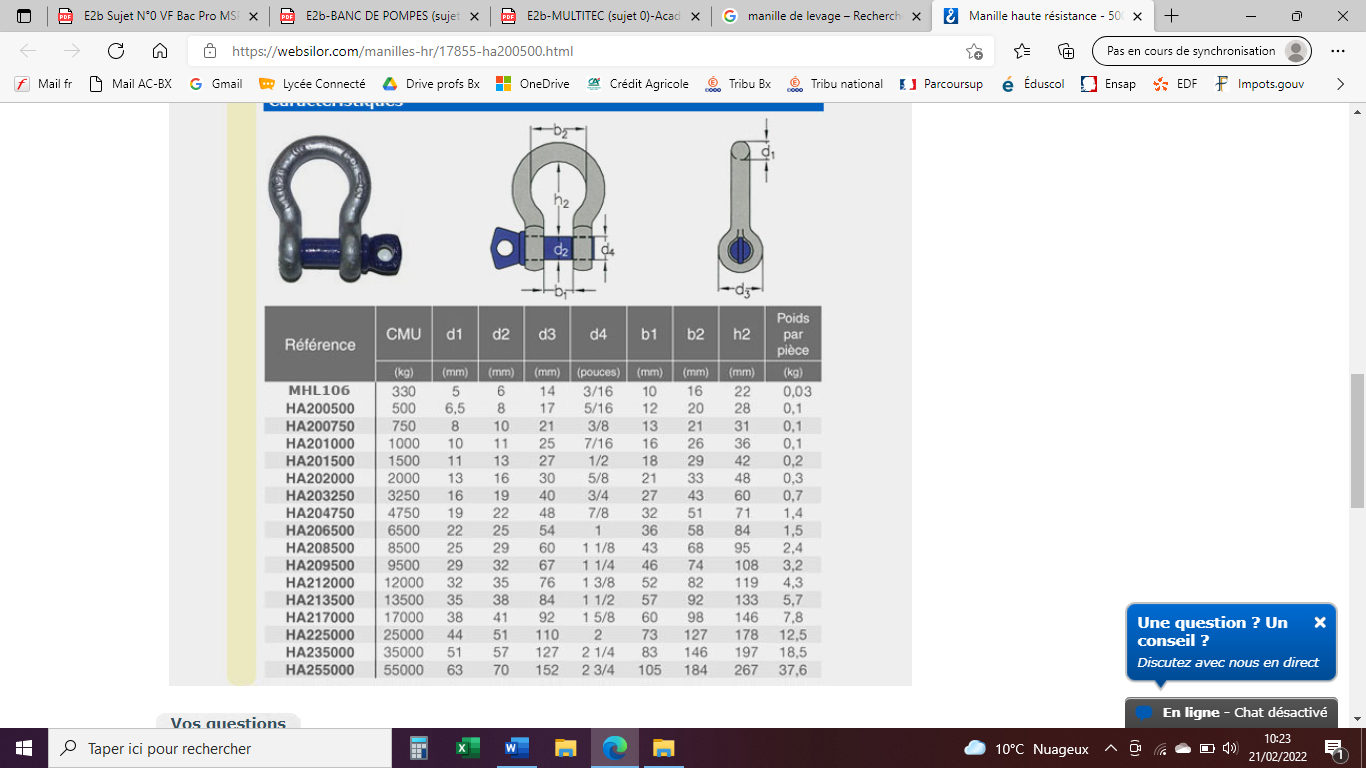 Q2.7 – Choisir l’élingue en sachant que le motoréducteur a un poids de 17 kg (Entourer la couleur choisie).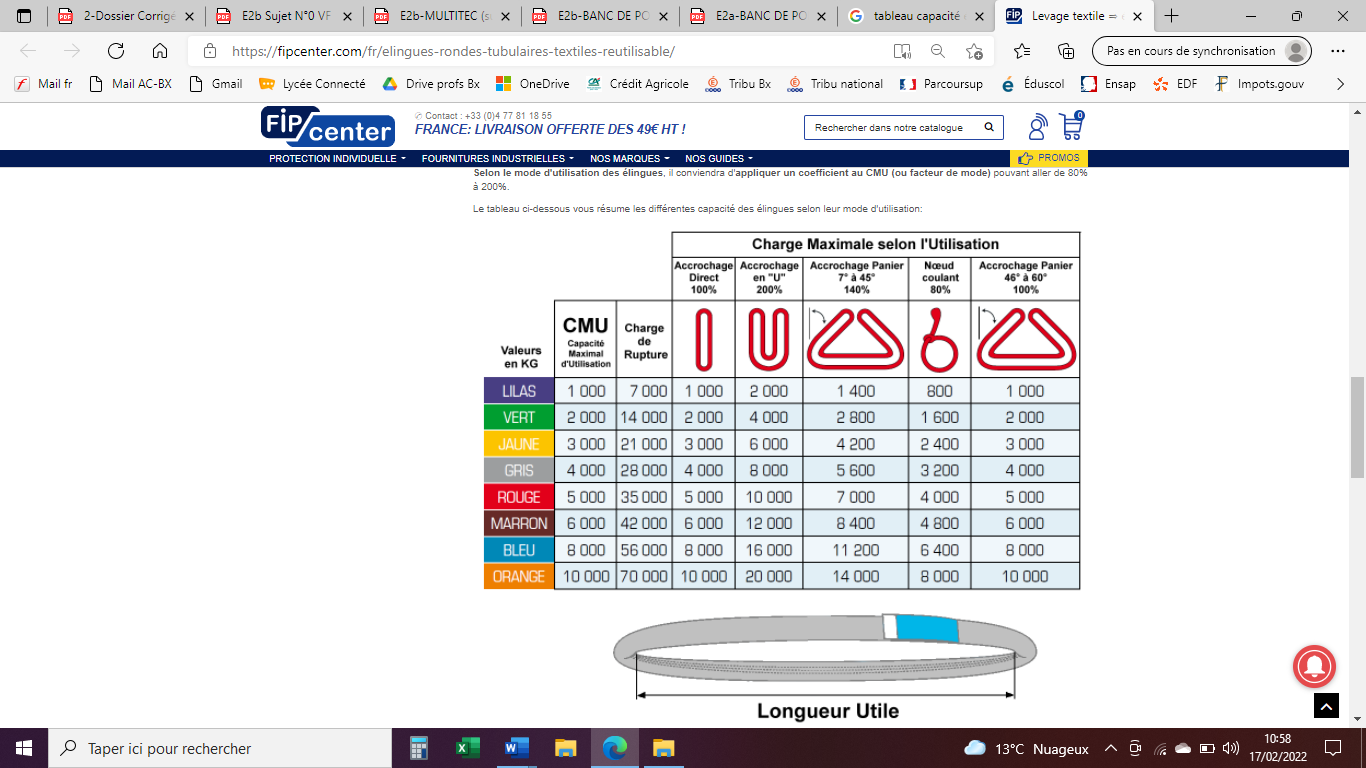 Q3.1 – Identifier les risques potentiels liés à votre intervention (cocher les cases).Q3.2 – En fonction des risques identifiés, proposer des mesures de préventionQ4.1 – Cette intervention étant réalisée par vous-même, donner votre titre d’habilitation sachant que vous devez consigner le système.Q4.2 – Lister les énergies nécessaires au fonctionnement du Multitech et identifier les composants permettant d’isoler le système de ces énergies (voir dossier technique pages 5 et 6).Q4.3 – Cocher le matériel nécessaire pour effectuer votre consignation électrique. Q4.4 – Identifier les trois consignations à réaliser sur le Multitech et les matériels à mettre en œuvre pour réaliser ces consignations. Q4.5 – Compléter le tableau ci-dessous décrivant l’ensemble des étapes de la consignation électrique du MultitechQ5.1 – En vous aidant de la page 9 du dossier technique, choisir la solution de câblage qui vous semble la plus adaptée au codeur qui a été retenu. Cocher une des cases ci-dessous.  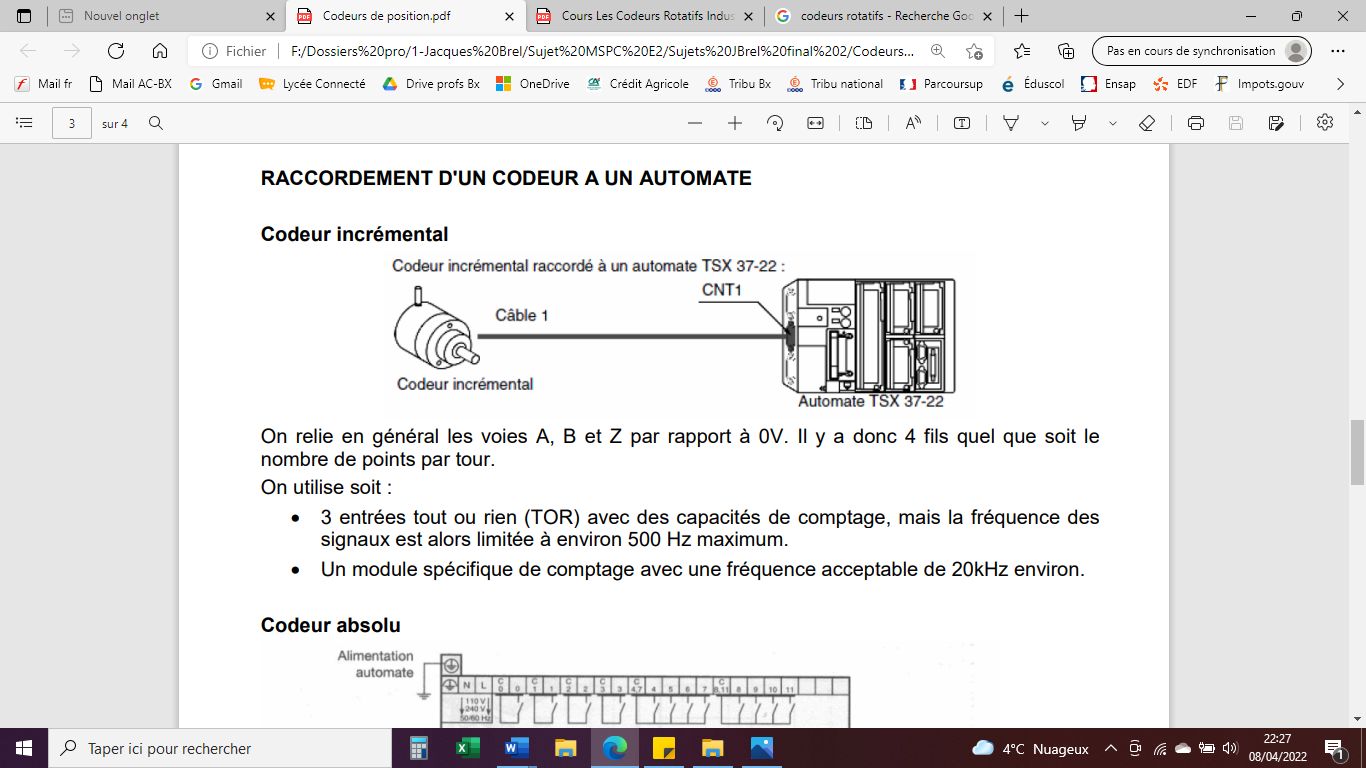 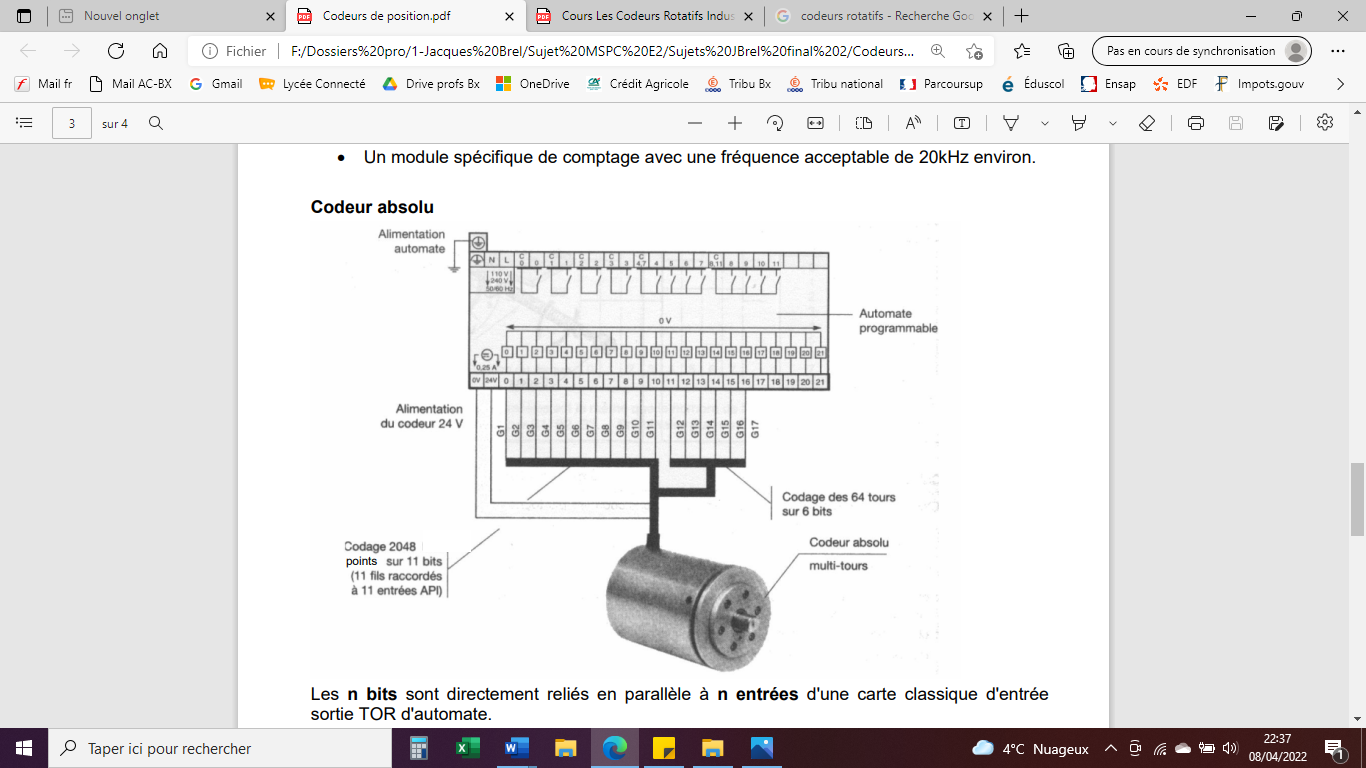 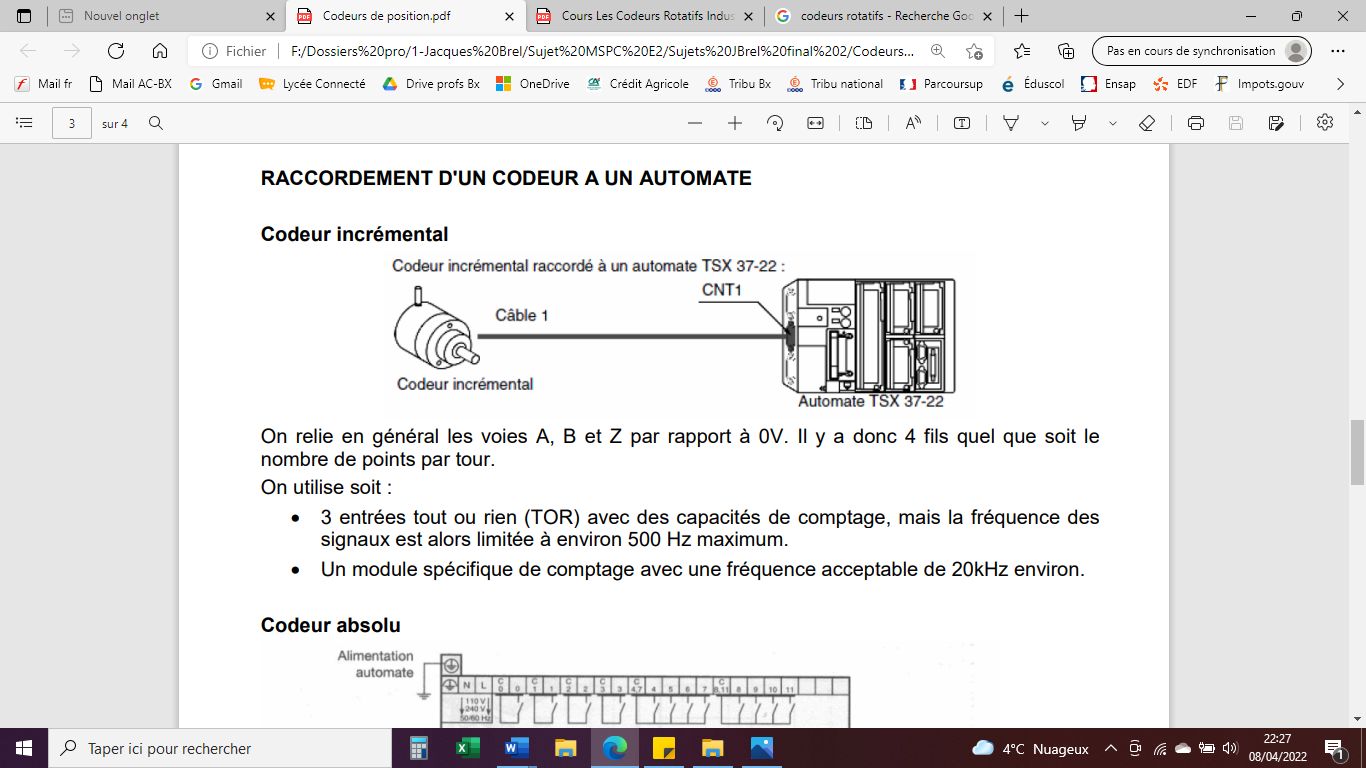 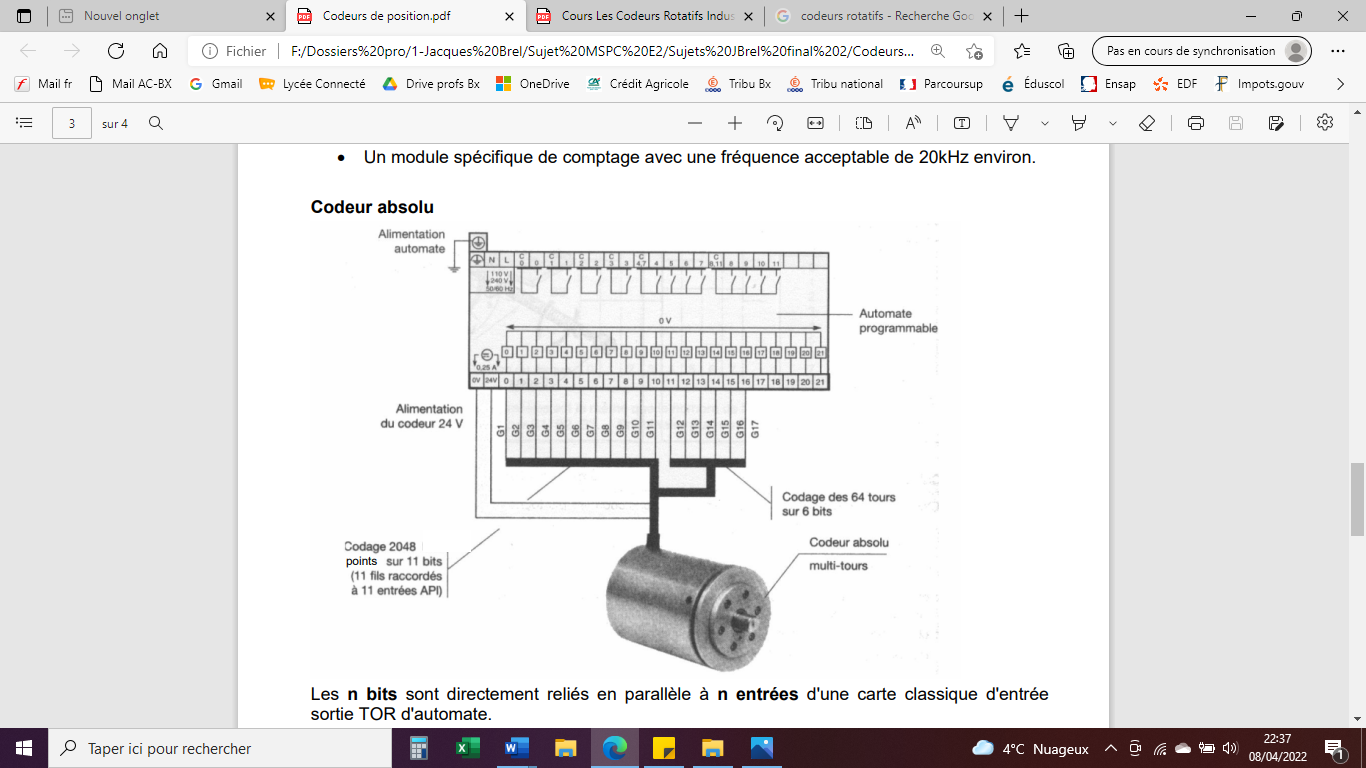 Q6.1 – Lors du perçage de l’arbre, vous allez générer des copeaux de métal.Le recyclage et l’élimination des déchets industriels s’inscrit dans une démarche écoresponsable.Indiquer le type de déchets que vous allez générer et devoir éliminer :Déchets industriels banal (DIB) Déchets industriels dangereux (DID)DANS CE CADREAcadémie :	Session :DANS CE CADREExamen :	Série :DANS CE CADRESpécialité/option :	Repère de l’épreuve :DANS CE CADREÉpreuve/sous épreuve :DANS CE CADRENOM :DANS CE CADRE(en majuscule, suivi s’il y a lieu, du nom d’épouse)    Prénoms :	N° du candidat ……………….    Né(e) le :	(le numéro est celui qui figure sur la convocation ou liste d’appel)NE RIEN ÉCRIREAppréciation du correcteurNote :Q1Prendre connaissance de son interventionTemps conseillé : 10 minutesORDRE DE TRAVAILORDRE DE TRAVAILORDRE DE TRAVAILORDRE DE TRAVAILORDRE DE TRAVAILORDRE DE TRAVAILORDRE DE TRAVAILORDRE DE TRAVAILSystème : …………………………Système : …………………………Marque : …………………………Marque : …………………………Marque : …………………………Marque : …………………………Marque : …………………………N° BT121 345DemandeurService productionDemandeurService productionDemandeurService productionEmetteurSecteur maintenanceEmetteurSecteur maintenanceEmetteurSecteur maintenanceEmetteurSecteur maintenanceDate intervention..…./..…./..….Intervenant(s)Nom : …………………………………Intervenant(s)Nom : …………………………………Intervenant(s)Nom : …………………………………Type de maintenanceRénovationType de maintenanceRénovationType de maintenanceRénovationNiveau d’urgencePlanifiéeNiveau d’urgencePlanifiéeTravail demandéTravail demandéTravail demandéTravail demandéTravail demandéTravail demandéTravail demandéTravail demandéMotif de la demande : Réaliser la modification du système de détection de positionnement du plateau élévateur selon le cahier des charges. On vous demande :d’étudier cette interventionde récupérer la documentation nécessaire à cette interventionde préparer le système afin de procéder à cette intervention en toute sécuritéd’effectuer une remise en service du systèmeMotif de la demande : Réaliser la modification du système de détection de positionnement du plateau élévateur selon le cahier des charges. On vous demande :d’étudier cette interventionde récupérer la documentation nécessaire à cette interventionde préparer le système afin de procéder à cette intervention en toute sécuritéd’effectuer une remise en service du systèmeMotif de la demande : Réaliser la modification du système de détection de positionnement du plateau élévateur selon le cahier des charges. On vous demande :d’étudier cette interventionde récupérer la documentation nécessaire à cette interventionde préparer le système afin de procéder à cette intervention en toute sécuritéd’effectuer une remise en service du systèmeMotif de la demande : Réaliser la modification du système de détection de positionnement du plateau élévateur selon le cahier des charges. On vous demande :d’étudier cette interventionde récupérer la documentation nécessaire à cette interventionde préparer le système afin de procéder à cette intervention en toute sécuritéd’effectuer une remise en service du systèmeMotif de la demande : Réaliser la modification du système de détection de positionnement du plateau élévateur selon le cahier des charges. On vous demande :d’étudier cette interventionde récupérer la documentation nécessaire à cette interventionde préparer le système afin de procéder à cette intervention en toute sécuritéd’effectuer une remise en service du systèmeMotif de la demande : Réaliser la modification du système de détection de positionnement du plateau élévateur selon le cahier des charges. On vous demande :d’étudier cette interventionde récupérer la documentation nécessaire à cette interventionde préparer le système afin de procéder à cette intervention en toute sécuritéd’effectuer une remise en service du systèmeMotif de la demande : Réaliser la modification du système de détection de positionnement du plateau élévateur selon le cahier des charges. On vous demande :d’étudier cette interventionde récupérer la documentation nécessaire à cette interventionde préparer le système afin de procéder à cette intervention en toute sécuritéd’effectuer une remise en service du systèmeMotif de la demande : Réaliser la modification du système de détection de positionnement du plateau élévateur selon le cahier des charges. On vous demande :d’étudier cette interventionde récupérer la documentation nécessaire à cette interventionde préparer le système afin de procéder à cette intervention en toute sécuritéd’effectuer une remise en service du systèmeSystème à l’arrêtOUIOUIOUINONBaccalauréat Professionnel Maintenance des Systèmes de Production ConnectésMultitecDQRSous-épreuve E2.b – Préparation d’une interventionDurée : 2hPage 2/11Reposer le système de transmission du plateau élévateurInstaller le codeurDéposer le système de transmission du plateau élévateur3Décâbler et déposer les capteurs mécaniques1Consigner le système (consignations électrique, pneumatique et mécanique)Câbler le codeur et reprogrammer l’A.P.I. Percer et tarauder l’arbre de transmissionQ2Préparer son interventionTemps conseillé :  20 minutesBaccalauréat Professionnel Maintenance des Systèmes de Production ConnectésMultitecDQRSous-épreuve E2.b – Préparation d’une interventionDurée : 2hPage 3/11Vitesses de coupe (m/mn)Vitesses de coupe (m/mn)Foret en acier rapideForet au carbureAcier non allié50250Acier faiblement allié30180Acier fortement allié25150Fonte30200Alliage d'aluminium100600tr/mintr/minAB4R20003153R12502004S10001602R8001253S6301001R500802S400631S25040Baccalauréat Professionnel Maintenance des Systèmes de Production ConnectésMultitecDQRSous-épreuve E2.b – Préparation d’une interventionDurée : 2hPage 4/11Baccalauréat Professionnel Maintenance des Systèmes de Production ConnectésMultitecDQRSous-épreuve E2.b – Préparation d’une interventionDurée : 2hPage 5/11Baccalauréat Professionnel Maintenance des Systèmes de Production ConnectésMultitecDQRSous-épreuve E2.b – Préparation d’une interventionDurée : 2hPage 6/11Q3Les risques pour les biens et les personnesTemps conseillé :  10 minutesRisques électriquesRisques liés à la manutentionRisque d’incendieRisques chimiquesRisque mécaniqueRisques de trébuchementRisques identifiésMesures de prévention proposéesQ4La consignation du systèmeTemps conseillé :  20 minutesB0B1VBRB2VBaccalauréat Professionnel Maintenance des Systèmes de Production ConnectésMultitecDQRSous-épreuve E2.b – Préparation d’une interventionDurée : 2hPage 7/11EnergiesComposants permettant d’isoler le système 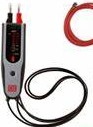 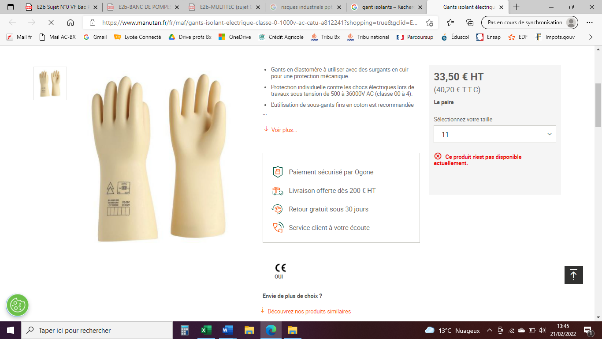 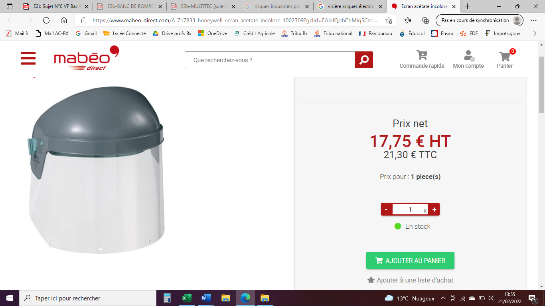 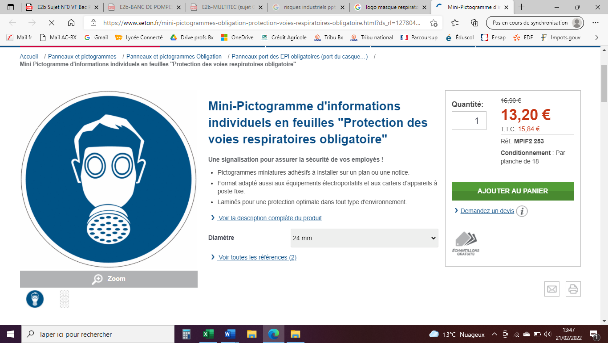 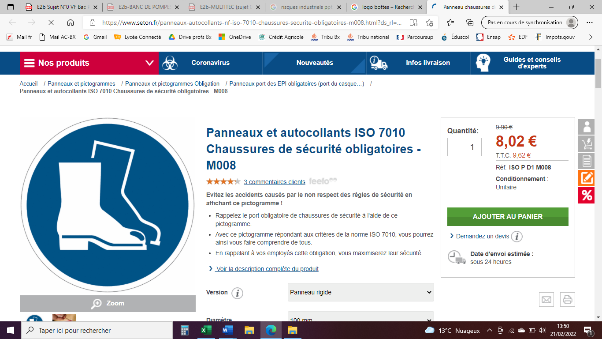 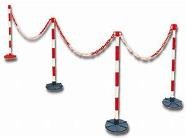 V.A.TGantsEcran facialMasque respiratoireBottesPoteau + balisage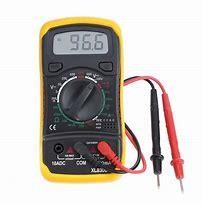 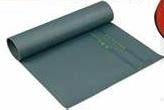 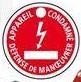 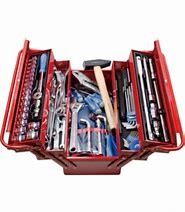 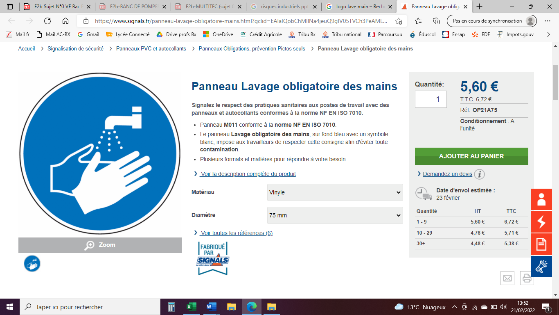 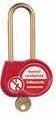 MultimètreTapis isolantAfficheOutillageLavage mainCadenasConsignationsMatériels Baccalauréat Professionnel Maintenance des Systèmes de Production ConnectésMultitecDQRSous-épreuve E2.b – Préparation d’une interventionDurée : 2hPage 8/11EtapesAction(s)Action sur Matériel(s)1Pré-identifier l’installation électriqueDocumentation technique234Plans électriques5Vérifier5.15.25.35.45.56Mise à la terre et en court-circuitBaccalauréat Professionnel Maintenance des Systèmes de Production ConnectésMultitecDQRSous-épreuve E2.b – Préparation d’une interventionDurée : 2hPage 9/11Q5Câblage du codeurTemps conseillé :  5 minutesQ6La démarche écoresponsableTemps conseillé :5 minutes  Baccalauréat Professionnel Maintenance des Systèmes de Production ConnectésMultitecDQRSous-épreuve E2.b – Préparation d’une interventionDurée : 2hPage 10/11Q7Partie PratiqueSur le plateau techniqueTemps conseillé :50 minutesActions à mettre en œuvreActions à mettre en œuvreEn autonomieEn autonomiePrésence évaluateurPrésence évaluateurPréparer son interventionPréparer son interventionPréparer son interventionQ7.1Collecter les documents nécessaires à l’interventionCollecter les documents nécessaires à l’interventionQ7.2Identifier et situer le ou les dispositifs de sécurité interne du bien.Identifier et situer le ou les dispositifs de sécurité interne du bien.Consigner le systèmeConsigner le systèmeConsigner le systèmeQ7.3Consigner le système (en présence et après accord du professeur)Consigner le système (en présence et après accord du professeur)Préparer le bienPréparer le bienPréparer le bienQ7.4Préparer le bien pour une mise en servicePréparer le bien pour une mise en serviceQ7.5S’approprier les différentes procédures de mise en service et de sécuritéS’approprier les différentes procédures de mise en service et de sécuritéQ7.6Déconsigner le systèmeDéconsigner le systèmeQ7.7Vérifier la présence et les niveaux des énergies d’alimentationVérifier la présence et les niveaux des énergies d’alimentationQ7.8Vérifier l’efficacité de la chaîne de sécuritéVérifier l’efficacité de la chaîne de sécuritéQ7.9Mettre le bien en position initialeMettre le bien en position initialeQ7.10Participer à la mise en œuvre des procédures de remise en serviceParticiper à la mise en œuvre des procédures de remise en serviceQ7.11Vérifier le bon fonctionnement du systèmeVérifier le bon fonctionnement du systèmeRespecter les règles environnementalesRespecter les règles environnementalesRespecter les règles environnementalesQ7.12Le respect des règles environnementales sera évalué tout au long de l’interventionLe respect des règles environnementales sera évalué tout au long de l’interventionIdentifier et maîtriser les risques pour les biens et les personnesIdentifier et maîtriser les risques pour les biens et les personnesIdentifier et maîtriser les risques pour les biens et les personnesQ7.13La maîtrise des risques sera évaluée tout au long de l’interventionLa maîtrise des risques sera évaluée tout au long de l’interventionBaccalauréat Professionnel Maintenance des Systèmes de Production ConnectésMultitecDQRSous-épreuve E2.b – Préparation d’une interventionDurée : 2hPage 11/11